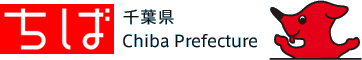 1情報の収集及び伝達地震災害時的確な応急対策をとるためには、市町村や消防機関からの災害情報や指示を住民に正確かつ迅速に伝え、自分たちの地域の被害状況や避難状況を収集し、市町村へ連絡する必要があります。特に、デマや混乱を防ぐため、市町村や消防機関等との住民との間で災害情報が正確かつ迅速に伝達できる体制を整備しておくことが大切です。そのためには、自主防災組織内に、伝達担当や情報収集担当などの情報班を設置し、連絡体制を整備する必要があります。伝達すべき災害情報（例）地震発生時被害の状況（人的被害、火災、がけ崩れなどの状況並びに建物、道路及び橋などの被害状況） 津波予報及び警報 電気、ガス、水道、電話等の復旧見通し 避難準備情報、避難の勧告または指示 救援活動の状況 給食、給水、生活必需品の配給、衛生上の注意など ポイント自主防災組織の情報収集・伝達担当は、地域内の被害状況や必要な情報の収集を迅速に行い、必要に応じて地域内に周知したり、防災関係機関へ連絡する。 災害時要援護者に対しては、平常時から連絡体制を整備しておく。 防災活動マニュアル　川越市(3) 災害応急活動に関する情報の収集と伝達大規模な災害が発生した場合、自主防災会と市が相互に協力して、迅速な災害対応、救援、生活支援を行う必要があり、それには地域住民の安否と被害状況の早期の把握が必要不可欠です。なお、被災者救出応援依頼の情報は優先的に対処しましょう。〈情報収集・伝達の留意事項〉●時期に適した報告第１報は詳しい内容にまで及ばなくても、概要だけ報告し、詳細は第２報以降にするなど、時期に適した報告が大切になります。また、「異常なし」、「被害なし」という情報も重要になります。●事実の確認災害時には誤った情報が流れがちです。情報源を確認し、確実性の高い情報の収集と伝達を冷静に判断しましょう。数字による情報は、特に確認が必要です。●情報の一元化自治会内の組織を活用して、組長（班長）がその区域内の被害状況を収集し、さらに、それを自主防災会の情報班が集約して、同一の組織内から矛盾する報告がなされないようチェック体制が必要になります。とるようにし、口頭だけの伝達は避けることが大切です。不確かな情報は、かえって混乱を招いてしまいます。市などからの情報の収集・緊急地震速報：防災行政無線（本市の予測震度が５弱以上）テレビ、ラジオ、携帯電話・避難所開設情報：防災行政無線、市ホームページ、広報車携帯電話（緊急速報メール、防災情報メール）- 7 -・避難準備情報：防災行政無線、市ホームページ、広報車携帯電話（緊急速報メール、防災情報メール）・避難勧告：防災行政無線、市ホームページ、広報車携帯電話（緊急速報メール、防災情報メール）・避難指示：防災行政無線、市ホームページ、広報車携帯電話（緊急速報メール、防災情報メール）防災行政無線（１）気象庁の予測震度が本市で震度５弱以上の場合には、緊急地震速報が自動的に放送されます。（２）避難所を開設した場合、避難準備情報を発令した場合、避難勧告を発令した場合、避難指示を発令した場合には放送します。（３）その他必要な情報を放送します。携帯電話へのメール（１）防災情報メール、緊急速報メール（エリアメール）ア 避難所を開設した場合、避難準備情報を発令した場合、避難勧告を発令した場合、避難指示を発令した場合には送信します。イ その他必要な防災情報を送信します。ウ 緊急速報メールでは、緊急地震速報も気象庁から送信されます。※ 防災情報メール：アドレスを市に登録してある方であれば、市外にいても受信できます。※ 緊急速報メール：対応機種をお持ちの方で市内にいる方が受信できます。(4) 救出活動と医療救護家屋の下敷きなどにより救出活動が必要となる場合が予想されます。救出・救助班が中心となり協力して救出・救助にあたることが求められます。また、大規模な救出活動となる場合は、防災機関への救援要請をします。負傷者のうち、軽傷者は可能であれば自主防災会本部で応急処置します。処置にあたり、看護師経験者等に応援を依頼しておくとよいでしょう。情報伝達のイメージ図（市→自主防災会）　磐田市自主防災会連合会磐田市総務部自治防災課